На основу члана 116. став 1.  Закона о јавним набавкама („Сл.гласник РС“ бр.124/2012, 14/2015 и 68/2015), Градска управа за инфраструктуру и развој  Града Ужица објављујеОБАВЕШТЕЊЕ О ЗАКЉУЧЕНОМ УГОВОРУ
Назив и адреса наручиоца: Градска управа за инфраструктуру и развој, ул.Д.Туцовића бр.52, УжицеВрста наручиоца: градска и општинска управаИнтернет страница наручиоца: www.uzice.rs Редни број јавне набавке у плану набавки: 1.3.64Врста поступка: поступак јавне набавке мале вредности  Врста предмета набавке: радовиОпис предмета набавке: Поправка и санација спортских теренаПрирода и обим радова и основна обележја радова, место извршења радова: поправка и санација спортских терена; обим радова: дефинисан предмером; основна обележја радова: варење оштећених и поломњених делова конструкција, набавка и монтажа, бојење, израда конструкције коша са таблом и обручем, конструкције гола, исцртавање линија спортских терена, фарбање ограда спортских терена; место извођења радова: Град Ужице.Назив и ознака из општег речника набавке: радови на обнављању спортских терена – 45236119-7.Процењена вредност јавне набавке: 1.330.490 динара без ПДВ-аУговорена вредност јавне набавке: 1.246.000 динара без ПДВ-а                                                             1.495.200 динара са ПДВ-омКритеријум за доделу уговора: најнижа понуђена ценаБрој примљених понуда: 1 (једна) понудаНајвиша понуђена цена: 1.246.000 динара без ПДВ-аНајнижа понуђена цена: 1.246.000 динара без ПДВ-аНајвиша понуђена цена код прихватљивих понуда: 1.246.000 динара без ПДВ-аНајнижа понуђена цена код прихватљивих понуда: 1.246.000 динара без ПДВ-аДео или вредност уговора који ће се извршити преко подизвођача: не наступа са подизвођачемДатум доношења одлуке о додели уговора:  02.06.2020. годинеДатум закључења уговора:  11.06.2020. годинеОсновни подаци о добављачу:  Миленко Тадић предузетник Занатска и аутопревозничка радња Ураган Ужице, ул.Ђачка 34, Ужице, ПИБ: 106048161, МБ: 61739483Период важења уговора: до испуњења уговорних обавезаОколности које представљају основ за измену уговора: околности су дефинисане чланом 21. и 22. уговора о извођењу радова на поправци и санацији спортских теренаЛица за контакт: Славиша Пројевић, slavisa.projevic@uzice.rs и Милица Николић, milica.nikolic@uzice.rs 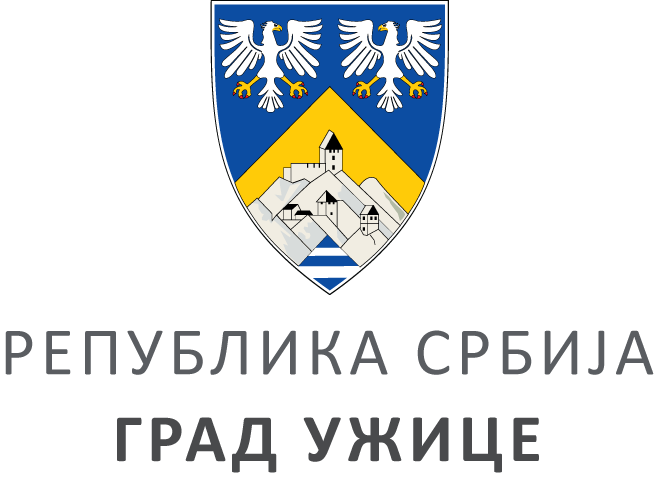 ГРАДСКА УПРАВА ЗА ИНФРАСТРУКТУРУ И РАЗВОЈГРАДСКА УПРАВА ЗА ИНФРАСТРУКТУРУ И РАЗВОЈГРАДСКА УПРАВА ЗА ИНФРАСТРУКТУРУ И РАЗВОЈГРАДСКА УПРАВА ЗА ИНФРАСТРУКТУРУ И РАЗВОЈVIII ББрој: 404-121/20ББрој: 404-121/20Датум:Датум:11.06.2020. године